Как здорово, что все мы здесь сегодня собрались…   В день закрытия лагеря было немного грустно расставаться с ребятами, но каждый понимал, что мы встретимся вновь. Этот день было решено провести необычным образом. Мы устроили песенный фестиваль! А собрались все большим дружным кругом вокруг импровизированного костра, вспомнили, какие песни звучали раньше в пионерских лагерях. Конечно, не обошлось без несравненной спутницы-гитары. Наш музыкальный руководитель, Воеводская Л.Л. охотно согласилась сопровождать выступления игрой на гитаре. Открыли данный фестиваль руководители отрядов песней «Как здорово, что все мы здесь сегодня собрались». Очень порадовало, что ребята разучили и исполнили такие песни, как «Алые паруса», «Звезда по имени Солнце», «Вместе весело шагать», «Надежда», «Ничего на свете лучше нету», «Мы пройдем сквозь земной простор», «Пять ребят». Долго не смолкали звуки гитары. А в конце все вместе  исполнили песню «Ты да я, да мы с тобой». В такой дружной атмосфере, в большом тесном кругу мы подвели итоги мероприятий, все отряды и самые активные учащиеся награждены грамотами.        Спасибо всем руководителям отрядов за проявленный интерес, творчество, за любовь к детям. Спасибо всем ребятам! Гуляйте, отдыхайте и веселитесь! Побольше вам позитивных эмоций и заряда энергии!          «Есть что-то прекрасное в лете, А с летом прекрасное в нас»,- говорил Сергей Есенин. Пусть это лето будет самым прекрасным! До новых встреч!Начальник профильного лагеря «Карусель» ГУ «СОШ№39»Сабирова Светлана Анатольевна.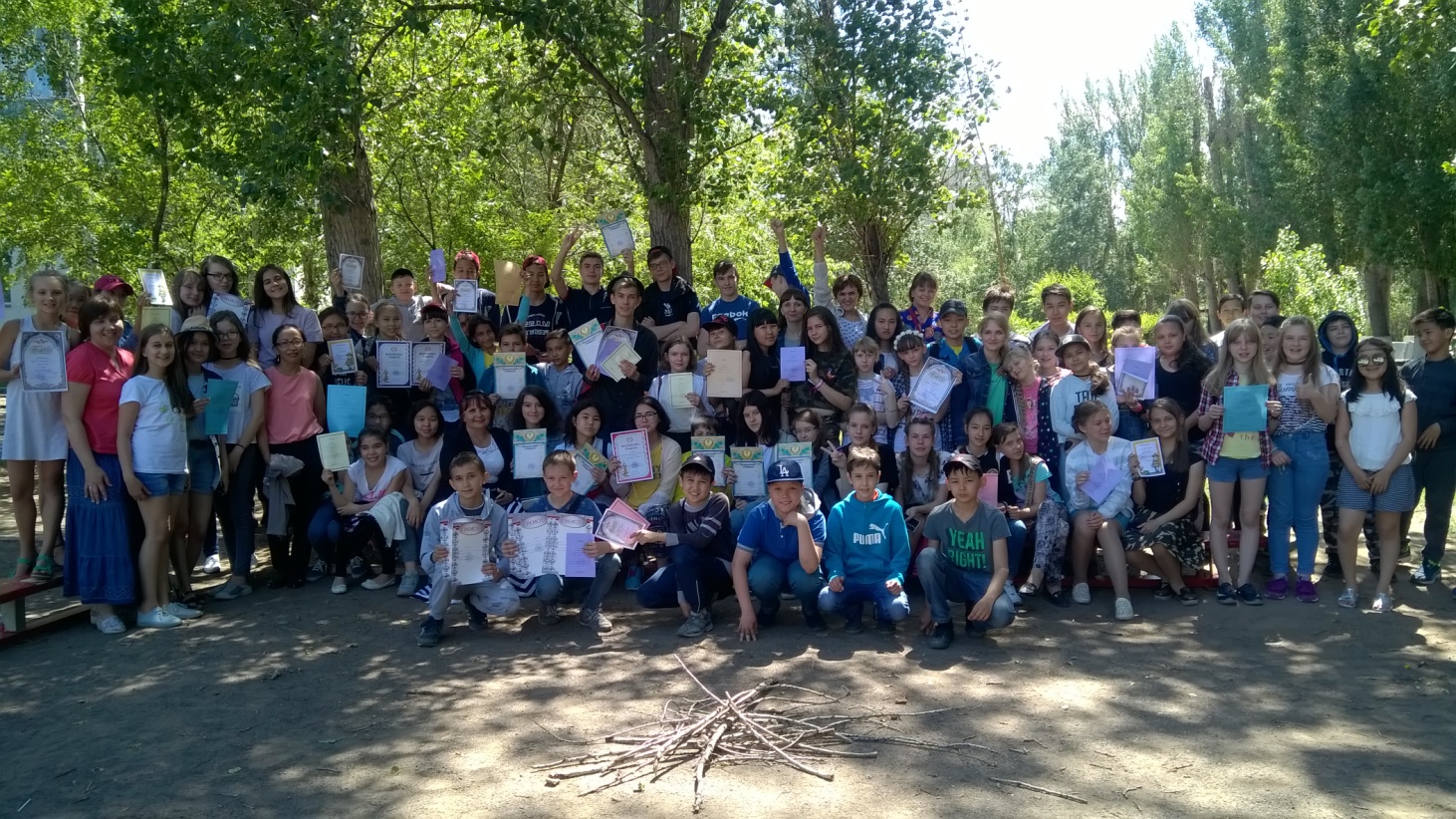 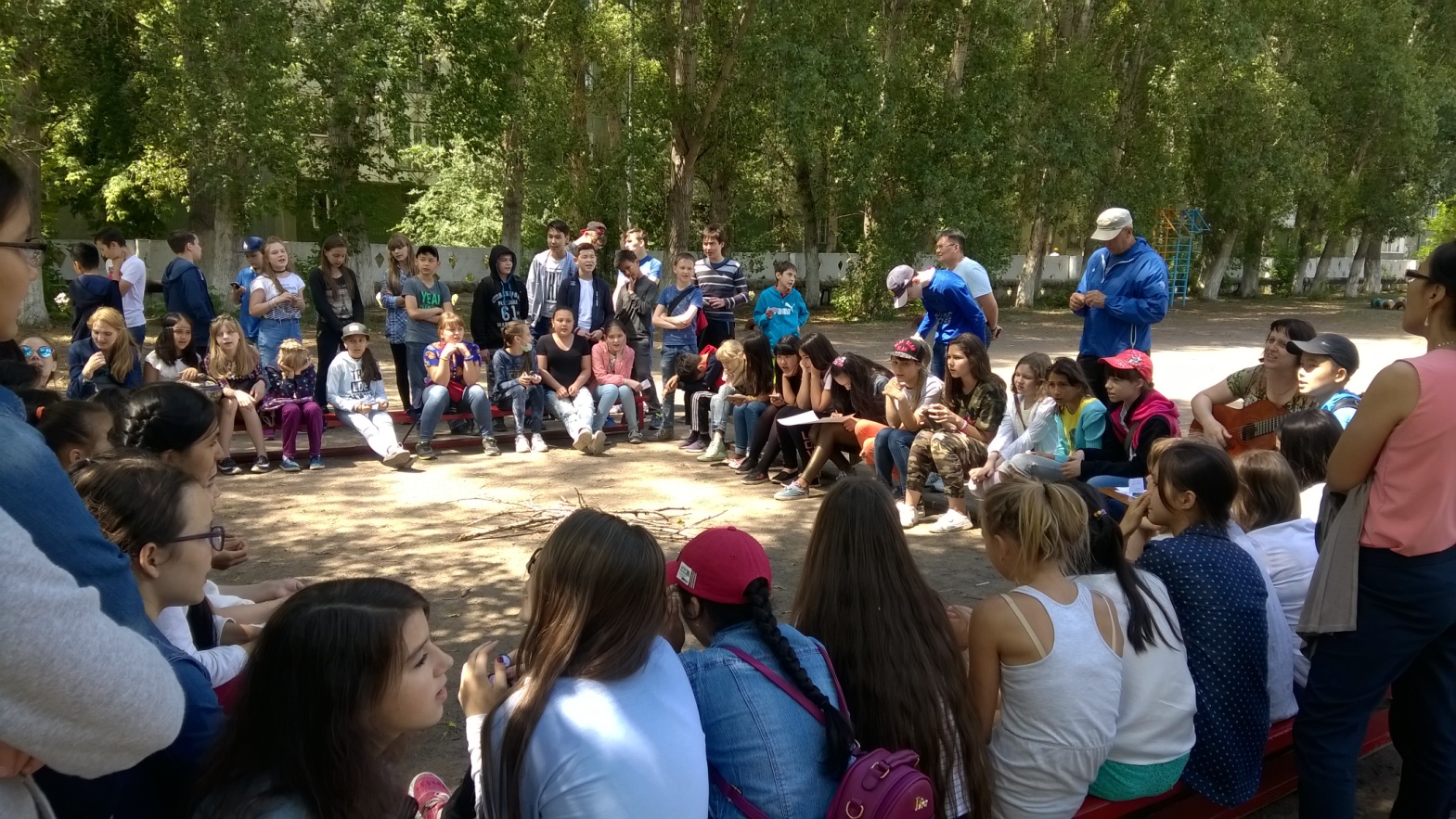 